Heimat iwwerdroen ech,……………………………………………………………………………………………………….(Numm, Virnumm)Member vun der EBL a.s.b.l.fir d’Generalversammlung vum 26. Mäerz 2020um 18.00 Auer zu Mäerzegam Gemengenhaus ¦ 22, rue Principale ¦ L-9168 Mertzigu folgende Member vun der EBL ……………………………………………………………………………………………(Numm, Virnumm)mäi Stëmmrecht bei der AG, well ech selwer net kann do sinn.………………………………………………………Uertschaft / Datum……………………………………………………….Ënnerschrëft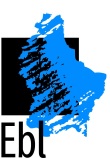 